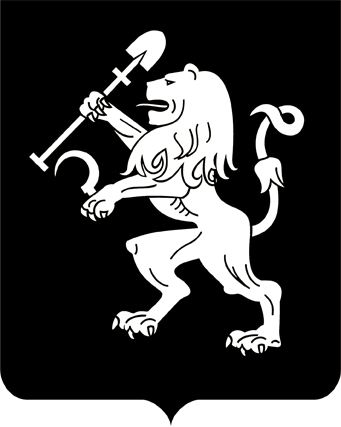 АДМИНИСТРАЦИЯ ГОРОДА КРАСНОЯРСКАРАСПОРЯЖЕНИЕО внесении изменения в распоряжение Главы города от 26.02.2007 № 46-рВ целях совершенствования порядка управления в городе,                    в соответствии со ст. 41, 47, 58, 59 Устава города Красноярска:1. Внести изменение в Положение об администрации района              в городе Красноярске, утвержденное распоряжением Главы города                 от 26.02.2007 № 46-р, признав абзац первый пункта 4.5.12 утратившим       силу. 2. Настоящее распоряжение опубликовать в газете «Городские              новости» и разместить на официальном сайте администрации города.Глава города                                                                                 С.В. Еремин27.07.2020№ 254-р